Tell Me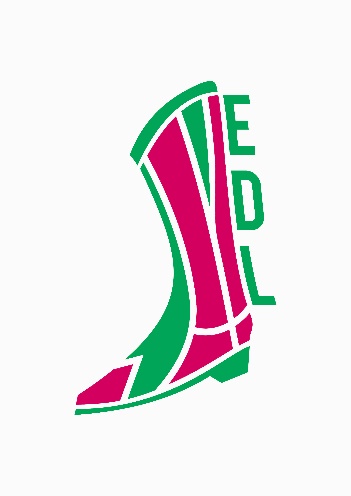 Description: 		32 Counts, 2 Walls, Street, Non-CountryChoreographer: 	Kelly McRea & Fred WhitehouseMusic:	 		Tell Me You Love Me by Galantis & Throttle. The AviaryCount-in: 		32 Count Intro1-8	STEP TOUCH BEHING, OUT OUT, JUMP, JUMP, OUT1-2	Paso con derecha a la derecha, touch izquierda detrás de pie derecho3-4	Paso izquierdo a la izquierda, touch con derecha detrás de pie izquierdo5-6	Paso con derecha a la diagonal derecha, paso con izquierda a la diagonal izquierda7&	Salto con ambos pies juntos x28	Salto con los pies separados9-16	CROSS TOUCHES, 2X ¼ PIVOTS1-2	Touch con pie derecho sobre el izquierdo, paso con derecha a la derecha3-4	Touch con pie izquierdo sobre la derecha, paso con izquierda a la izquierda5-6	Paso con pie derecho delante, ¼ de vuelta a la izquierda (peso en la izquierda) (09:00)7-8	Paso con pie derecho delante, ¼ de vuelta a la izquierda (peso en la izquierda) (06:00) 17-24	DIAGONAL SLIDES FWD, DIAGONAL SLIDES BACK1-2	Paso con derecha hacia la diagonal delantera derecha, arrastramos pie izquierdo junto a pie derecho3-4	Paso con izquierda hacia la diagonal delantera izquierda, arrastramos pie derecho junto a pie izquierdo 5-6	Paso con pie derecho a la diagonal trasera derecha, arrastramos pie izquierdo junto a pie derecho7-8	Paso con izquierda hacia la diagonal trasera izquierda, arrastramos pie derecho junto a pie izquierdo25-32	WALK, HOLD (REPEAT), KNEE LIFTS, ROCK & CLOSE1-2	Paso con derecha hacia adelante, hold3-4	Paso con derecha hacia adelante, hold5&	Levantamos rodilla derecha, paso con pie derecho al lado del izquierdo6	Levantamos la rodilla izquierda7&8	Rock con pie izquierdo a la izquierda, recuperamos el peso en la derecha, igualamos con izquierda. Volvemos a empezar